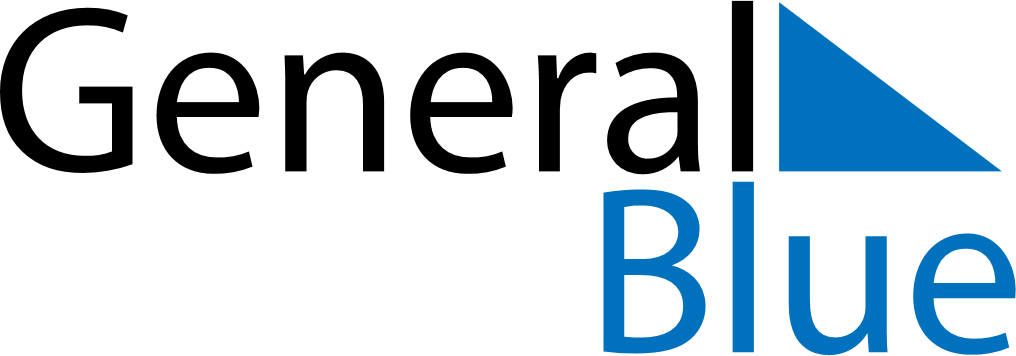 September 2030September 2030September 2030SloveniaSloveniaMONTUEWEDTHUFRISATSUN123456789101112131415Return of Primorska to the Motherland1617181920212223242526272829Slovenian Sports Day30